FLETË PUNE NGA INFORMATIKA PËR KLASËN 7Arsimtari: Xheneta BelaAktivitete për periudhë kohore deri më 03.04.2020 Lexoni  njesinë për përkujtim nga materiali I javës kaluar  Llogaritjet Tabelare – MS Excel fq. 81 – 84Njesia për këtë javë  që duhet të shënohet në fletore.Elementet themelore të fletës së punës. Futja e të dhënave në tabelë (fq. 85 – 89)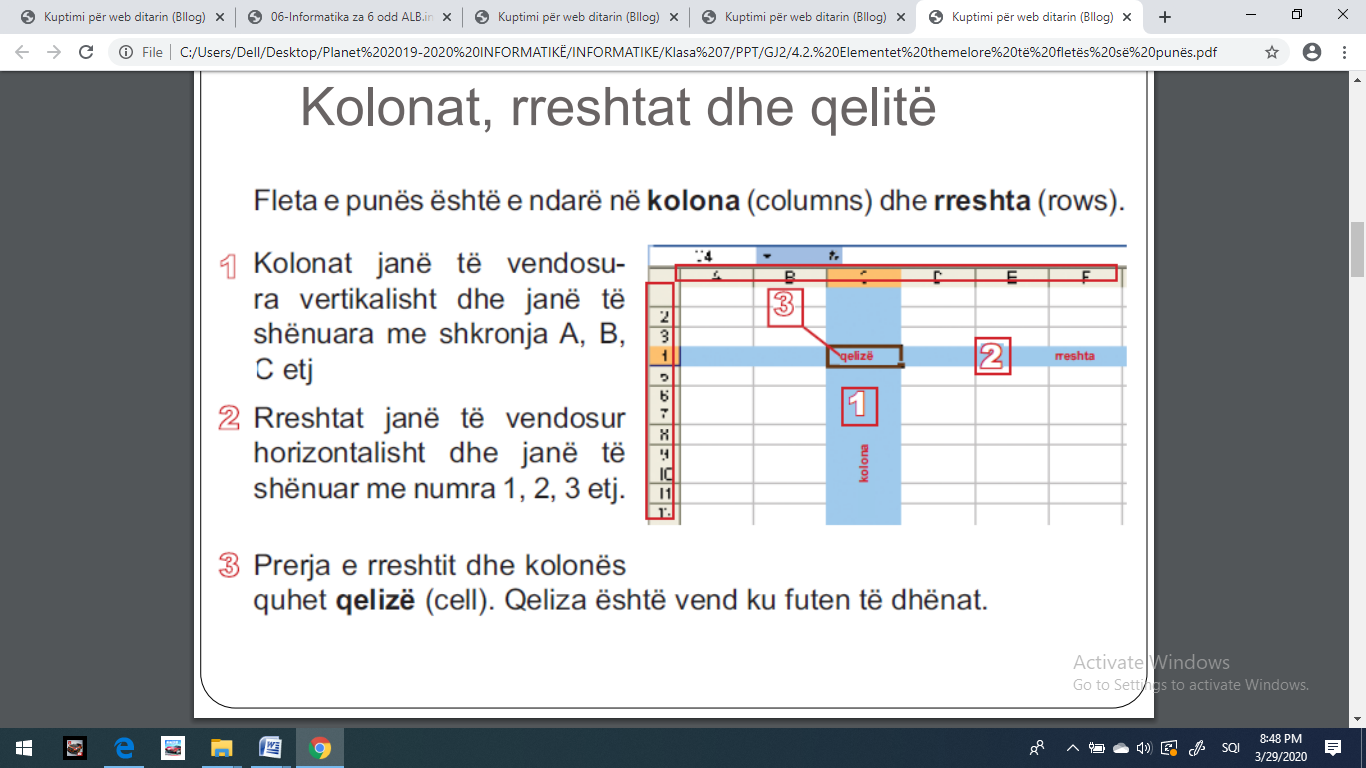 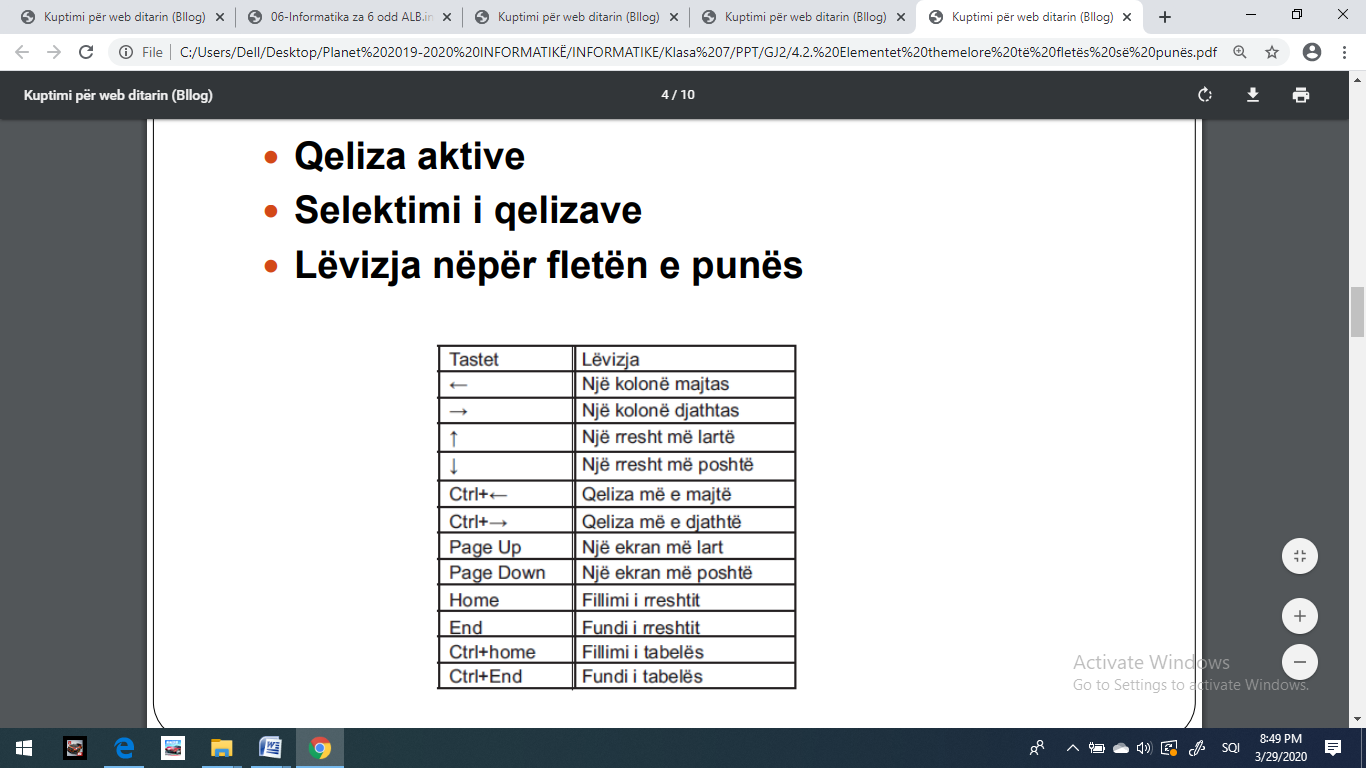 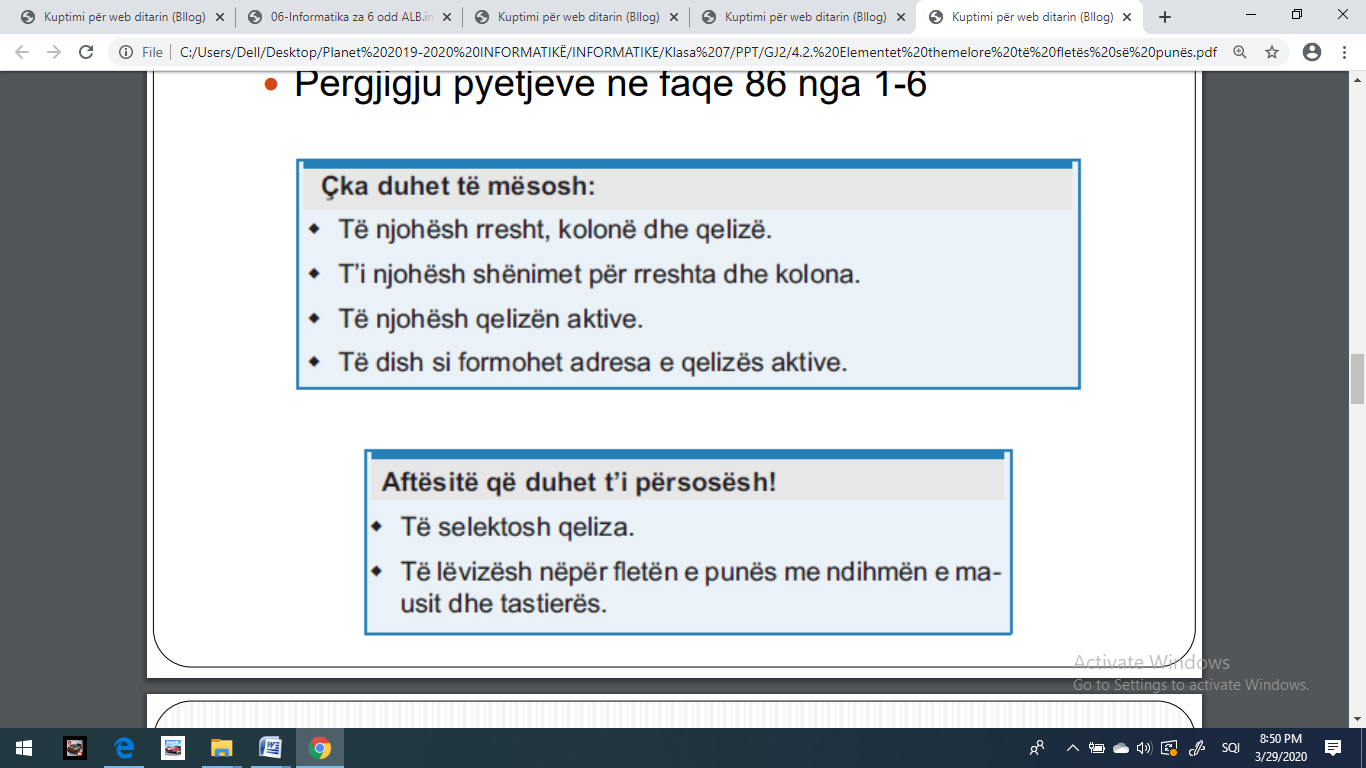 Detyrë,,Në exel krijoni 4 kolona pastaj qelitë mbushni me të dhënat e shokëve.Kolonat  duhet ti emërtoni me këto informata -EMRI, MBIEMRI, MOSHA dhe ADRESA.Në libër pergjigju pyetjeve ne faqe 86 nga 1-6 .Detyrat te dergohet ne emailin xhenetabela@outlook.com ose ne app EDMODO kodi pe7qz2SUKSESE DHE PUNË TË MBARË!